PROGRAMME DU CARNAVAL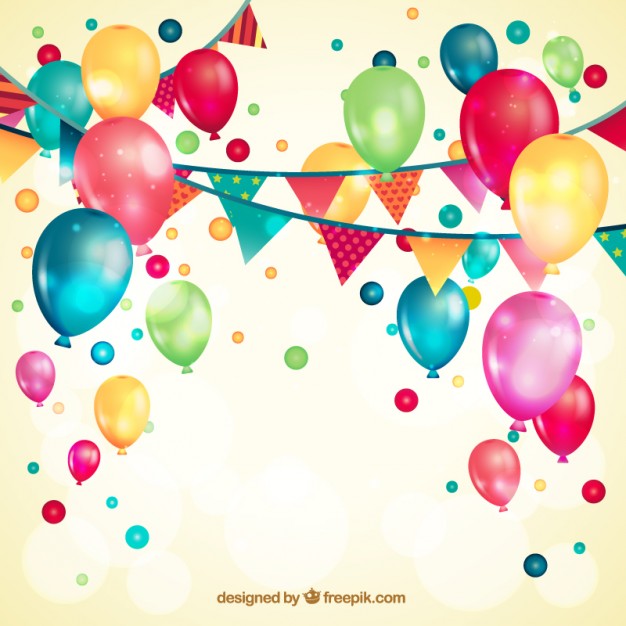 Jeudi 16 mai de 14h à 16h30 dans la cour du collège:Batucada (école de musique)Défilé des 6eGoûter 6ePodium des 6e Chant et guitare (Aubin et Lisa)Batucada (école de musique)Défilé des 5eGoûter 5ePodium des 5eSketch (Tom et Adrien)Batucada (école de musique)Défilé des 4eGoûter des 4ePodium des 4eChant (Akhéline)Batucada (école de musique)Défilé des 3eGoûter des 3ePodium des 3eClub danseBatucada (école de musique)Podium du meilleur déguisement des classesClub danseSurprise (M. Bouvet, élèves de 6e)REGLEMENT DU CARNAVAL-Les élèves viennent au collège déguisés, les personnels adultes du collège sont invités à se déguiser également. Des stands de maquillage, coiffure seront ouverts pendant la pause méridienne. Les cours sont banalisés l’après-midi du 16 mai. -Les tenues de déguisement ne doivent pas être indécentes (tenues trop légères…) ou provocatrices (signes religieux ou politiques…) ; les visages doivent être reconnaissables.  Les élèves ne doivent pas venir avec des armes factices.-Un goûter est proposé gratuitement à tous les élèves du collège. -Prises de photos : Les élèves ne sont pas autorisés à prendre des photos. Des adultes habilités et une élève s’en chargeront. Un stand photo se tiendra dans la cour. Les élèves qui le souhaitent pourront acheter des photos. Chaque photo sera vendue à prix coûtant soit un euro.-Les élèves ayant le régime 2 sont autorisés à sortir du collège à 16h30. Les autres resteront jusqu’à 17h10 et seront sollicités pour le rangement.  -Les parents sont les bienvenus au collège pour le carnaval, l’accueil sera au niveau du portail des bus à partir de 14h. 